DOMÁCÍ TEST - STAROVĚKÉ ŘECKOJaké jsou přírodní podmínky v Řecku?země je hornatá, díky řekám a pravidelným záplavám je zde velmi úrodná půdazemě je nížinatá a sucházemě je hornatá, záplavy tu nejsou, ale jsou zde pravidelné dešťové srážky2. Achilles byl zranitelný na:rameniloktičásti kolenačásti paty3. Napiš, podle čeho vznikl marathonský běh4. Jaká byla výchova dětí ve Spartě?5. Jak dopadly řecko-perské války?Řecko vyhrálo v bitvě u Marathonu, u Thermopyl a u SalamínyŘecko vyhrálo u Marathonu, prohrálo u Thermopyl a vyhrálo u SalamínyŘecko prohrálo u Marathonu, prohrálo u Thermopyl a vyhrálo u Salamíny6. Co je na obrázku?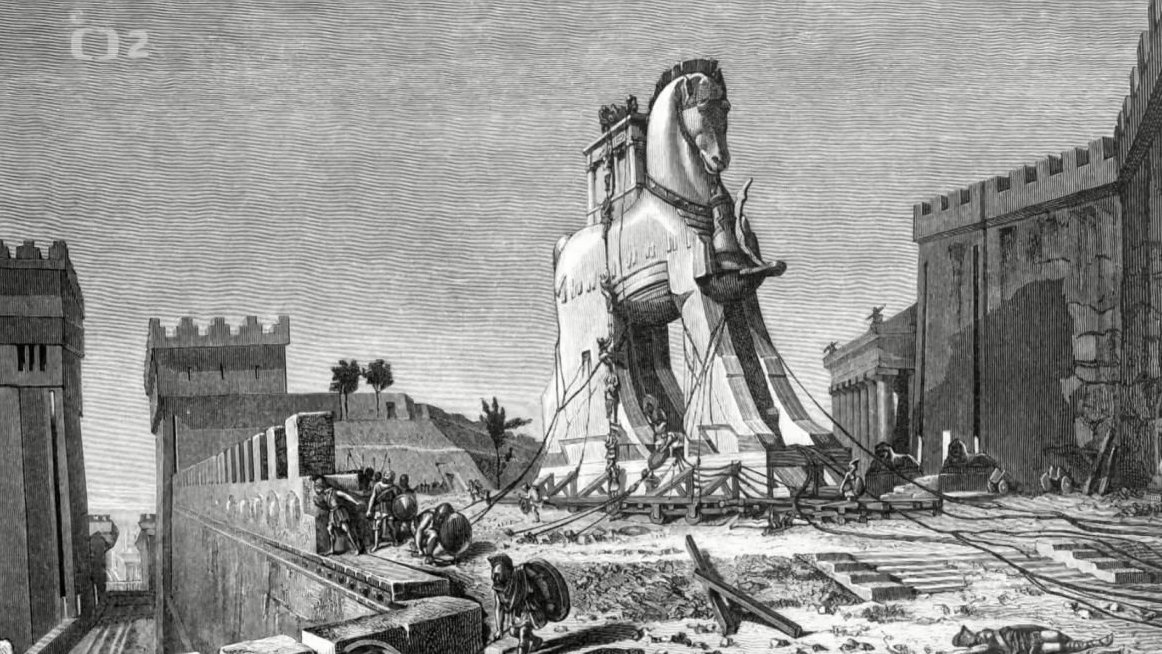 